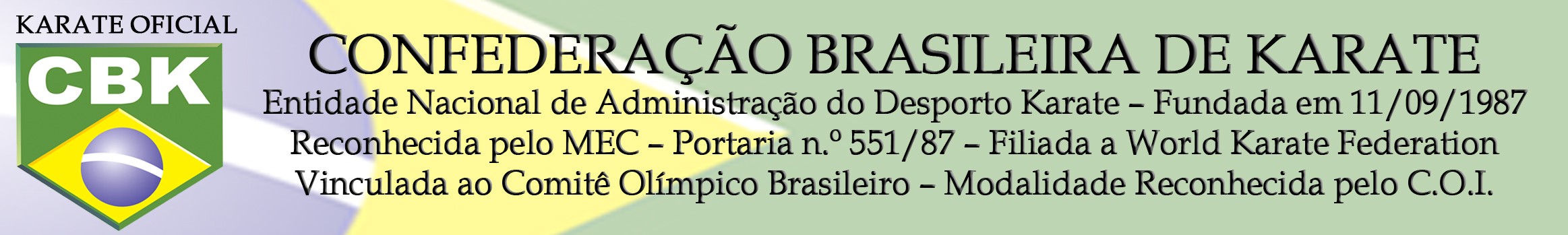 SOLICITAÇÃO DE TRANSFERÊNCIANACIONALO atleta abaixo assinado, de acordo com o Regulamento de Transferência vigente, requer a sua transferência, prestando os seguintes esclarecimentos através deste formulário em 05 (cinco) vias.FEDERAÇÕESData	Assinatura do AtletaÉ indispensável o preenchimento de todos os campos, principalmente da coluna “Controle de Graduações”Anexar o comprovante de pagamento da taxa de Transferência e da Anuidade.Nome:Nome:Reg/CBK:Nacionalidade:	Data/Nasc:Nacionalidade:	Data/Nasc:Profissão:Filiação:Filiação:Filiação:Estado Civil:RGCPF:Endereço:Endereço:NºBairro:Cidade:Estado:CEP:Fone:E.mail:GraduaçõesData/ExameFederaçãoAUTORIZADOPARA USO CBKTaxa Paga em:Ass. Presidente da Federação de OrigemFuncionário:Ass. Presidente da Federação de OrigemTransf. Homologada em:Ass. Presidente da Federação de Destino De acordoClube de Origem:Transf. Homologada em:Ass. Presidente da Federação de Destino De acordoClube de Origem:Ass. Presidente da CBK: